Сумська міська радаВиконавчий комітетРІШЕННЯвід 02.06.2023  № 216Відповідно до Положення про організацію сезонної, святкової виїзної торгівлі, надання послуг у сфері розваг та проведення ярмарків на території Сумської об’єднаної територіальної громади, затвердженого рішенням виконавчого комітету Сумської міської ради від 17.03.2020 р. № 133, статей 152, 153 Земельного кодексу України, підпункту 1 пункту 2 статті 10 Закону України «Про благоустрій населених пунктів», підпункту 7 пункту «а» статті 30 Закону України «Про місцеве самоврядування в Україні», керуючись частиною першою статті 52 Закону України «Про місцеве самоврядування в Україні» з метою здійснення контролю за станом благоустрою та впорядкування розміщення елементів благоустрою, об’єктів сезонної торгівлі, а саме торгівельного обладнання у вигляді дерев’яного столика (із навісом) на території Сумської міської територіальної громади, враховуючи Протокол засідання Комісії з організації сезонної, святкової виїзної торгівлі, надання послуг у сфері розваг та проведення ярмарків на території Сумської міської територіальної громади від 03.04.2023 р. № 3, виконавчий комітет Сумської міської ради ВИРІШИВ:Дозволити використання сум пайової участі, зарахованих на розрахунковий рахунок комунального підприємства «Паркінг» Сумської міської ради для здійснення заходів з організації  благоустрою на території Сумської міської територіальної громади шляхом проведення демонтажу самовільно розміщених об’єктів сезонної торгівлі, а саме торгівельного обладнання у вигляді дерев’яного столика (із навісом) відповідно до Розрахунку вартості послуги по демонтажу самовільно розміщених об’єктів сезонної торгівлі, а саме торгівельного обладнання у вигляді дерев’яного столика (із навісом) в м. Суми комунального підприємства «Паркінг» Сумської міської ради (Додаток 1).Доручити комунальному підприємству «Паркінг» Сумської міської ради демонтувати самовільно розміщені об’єкти сезонної торгівлі, а саме торгівельне обладнання у вигляді дерев’яного столика (із навісом) на території Сумської міської територіальної громади, згідно з переліком, зазначеним у Додатку 2 до цього рішення.3. Контроль за виконанням данного рішення покласти на заступника міського голови Полякова С.В.Міський голова                                                                 Олександр ЛИСЕНКОСлавгородський О.Розіслати: Липова С., Зеленський М.									 Додаток 1до рішення виконавчого комітетувід 02.06.2023  № 216 РОЗРАХУНОКвартості послуги  по демонтажу самовільно розміщених об’єктів сезонної торгівлі, а саме торгівельного обладнання у вигляді столика (із навісом)в м. Суми  КП «Паркінг» СМР(в грн.)Розшифровка по статтям витрат Заробітна плата прибиральник – 3 чол. *24 год(зайняті на прибиранні) * 40,46 грн/год* 50%(премія) = 4369,68  Всього: 4369,68 грн.Витрати на оренду автомобіля24 год *350 грн/год= 8400,00 грнВсього по статті: 228,94 грн. (без ПДВ)Директор Комунального підприємства «Паркінг» Сумської міської ради                       Олег СЛАВГОРОДСЬКИЙ                                                                       Додаток 2до рішення виконавчого комітетувід 02.06.2023   № 216 ПЕРЕЛІКсамовільно розміщених об’єктів сезонної торгівлі, а саме торгівельного обладнання у вигляді столика (із навісом) на території Сумської міської територіальної громади, які підлягають демонтажуДиректор Комунального підприємства «Паркінг» Сумської міської ради                       Олег СЛАВГОРОДСЬКИЙ 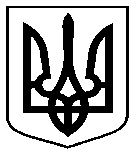                       Проект   оприлюднено               «__»_________2023 р.Про використання сум пайової участі, зарахованих на розрахунковий рахунок комунального підприємства «Паркінг» Сумської міської ради для здійснення заходів з організації  благоустрою на території Сумської міської територіальної громади шляхом проведення демонтажу самовільно розміщених об’єктів сезонної торгівлі№ п/пСтатті витратВитрати, грнКількість інвентаря, шт161Заробітна плата4369,682Нарахування на заробітну плату22%961,333Витрати на оренду автомобіля8400,00Загальновиробничі витрати40%2132,40Всього собівартість15863,41Прибуток 7%1110,44Податок 2%346,41Разом 17320,26№з/пОб’єкт АдресаВласник(користувач)12341.Об’єкт сезонної торгівлівул. Харківська, 5/1Невідомий2.Об’єкт сезонної торгівліпр-т Свободи, 26Невідомий3.Об’єкт сезонної торгівлівул. Іллінська, 35Невідомий4.Об’єкт сезонної торгівлівул. Петропавлівська, 74Невідомий5.Об’єкт сезонної торгівлівул. Герасима Кондратьєва, 134Невідомий6.Об’єкт сезонної торгівлівул. Троїцька, 21Невідомий7.Об’єкт сезонної торгівлівул. Гетьмана Павла Скоропадського, 22Невідомий8.Об’єкт сезонної торгівлівул. Шевченка, 7Невідомий9.Об’єкт сезонної торгівлівул. Британська, 41Невідомий10.Об’єкт сезонної торгівлівул. Металургів, 17Невідомий11.Об’єкт сезонної торгівліпр-т М. Лушпи, 13 Невідомий12.Об’єкт сезонної торгівліпр-т М. Лушпи, 44Невідомий13.Об’єкт сезонної торгівлівул. Героїв Крут, 70 бНевідомий14.Об’єкт сезонної торгівлівул. Героїв Крут, 74 бНевідомий15.Об’єкт сезонної торгівлівул. Ярослава Мудрого, 57Невідомий16.Об’єкт сезонної торгівлівул. Степана Бандери, 40Невідомий